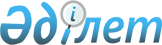 О внесении изменений в совместные постановление акимата Павлодарской области от 15 июня 2012 года № 4 и решение Павлодарского областного маслихата от 15 июня 2012 года № 58/5 "Об установлении минимальных размеров земельных участков сельскохозяйственного назначения, предоставляемых в собственность или землепользование в Павлодарской области"Совместное постановление акимата Павлодарской области от 20 марта 2020 года № 2 и решение маслихата Павлодарской области от 20 марта 2020 года № 3. Зарегистрировано Департаментом юстиции Павлодарской области 31 марта 2020 года № 6780
      В соответствии с пунктом 5 статьи 50 Земельного кодекса Республики Казахстан от 20 июня 2003 года, подпунктом 13) пункта 1 статьи 6 и подпунктом 8) пункта 1 статьи 27 Закона Республики Казахстан от 23 января 2001 года "О местном государственном управлении и самоуправлении в Республике Казахстан", Указом Президента Республики Казахстан от 4 августа 2018 года № 724 "О переименовании Качирского, Лебяжинского районов Павлодарской области" акимат Павлодарской области ПОСТАНОВЛЯЕТ и Павлодарский областной маслихат РЕШИЛ:
      1. Внести в совместные постановление акимата Павлодарской области от 15 июня 2012 года № 4 и решение Павлодарского областного маслихата от 15 июня 2012 года № 58/5 "Об установлении минимальных размеров земельных участков сельскохозяйственного назначения, предоставляемых в собственность или землепользование в Павлодарской области" (зарегистрировано в Реестре государственной регистрации нормативных правовых актов за № 3212, опубликовано 26 июля 2012 года в газетах "Сарыарка Самалы", "Звезда Прииртышья") следующие изменения:
      в приложении к указанным совместным постановлению и решению слово "Качирский" заменить на слово "Тереңкөл", слово "Лебяжинский" заменить на слово "Аққулы".
      2. Контроль за исполнением настоящих совместных постановления и решения возложить на постоянную комиссию областного маслихата по аграрным вопросам.
      3. Настоящие совместные постановление и решение вводятся в действие по истечении десяти календарных дней после дня его первого официального опубликования.
					© 2012. РГП на ПХВ «Институт законодательства и правовой информации Республики Казахстан» Министерства юстиции Республики Казахстан
				
      Аким Павлодарской области

А. Скаков

      Председатель сессии,

      секретарь Павлодарского

      областного маслихата

Б. Бексеитова
